МАСТЕР-КЛАСС
«Изготовление объёмного цветка из ватных палочек»Цель занятия: научить детей делать цветок из ватных палочек.
Задачи:
- научить детей делать цветок из ватных палочек;

- развивать у детей мелкую моторику рук и глазомер;

- развивать кругозор детей;

- прививать детям эстетический вкус.1. 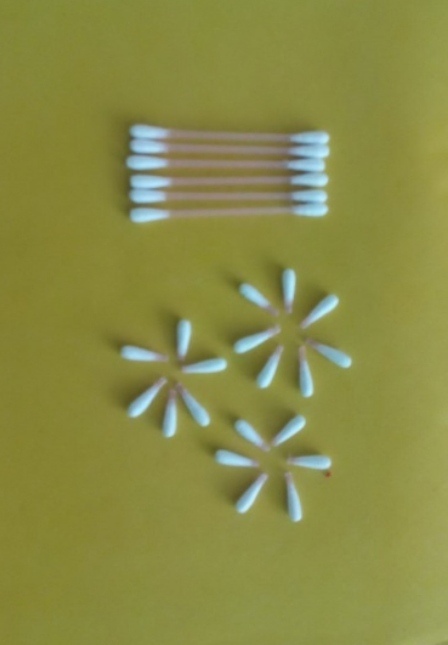 2. 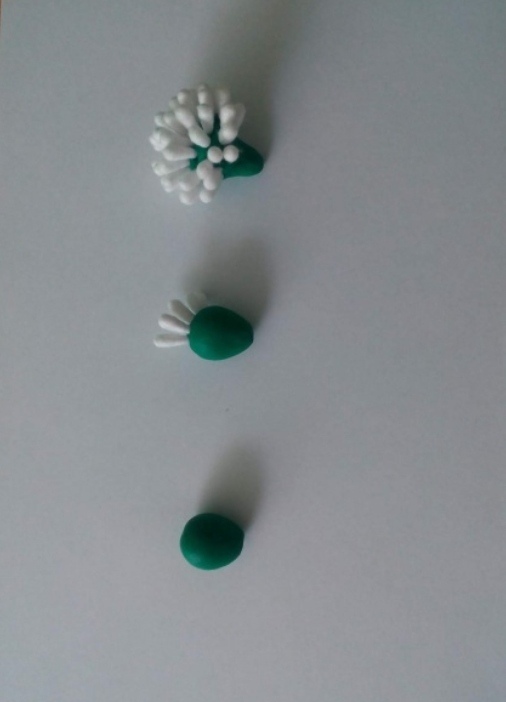 3. 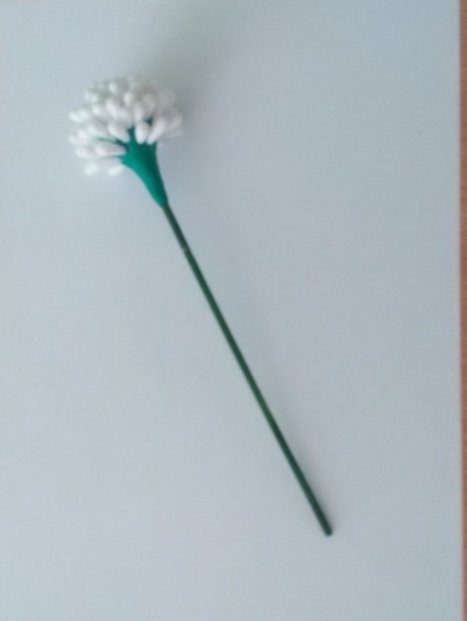 4. 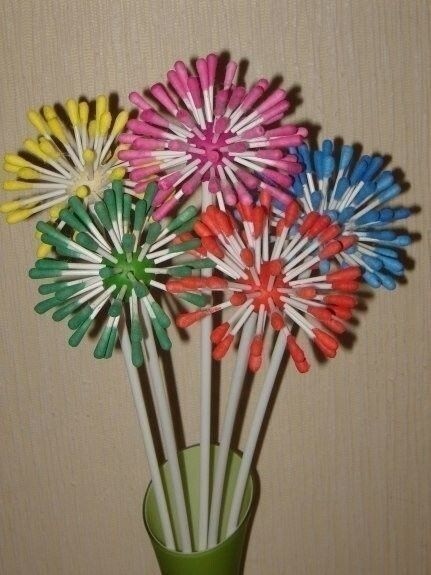 